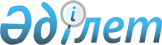 О повышении ставок единого земельного налога на не используемые в соответствии с земельным законодательством Республики Казахстан земли сельскохозяйственного назначения
					
			Утративший силу
			
			
		
					Решение Сатпаевского городского маслихата Карагандинской области от 15 июля 2016 года № 65. Зарегистрировано Департаментом юстиции Карагандинской области 8 августа 2016 года № 3929. Утратило силу решением Сатпаевского городского маслихата Карагандинской области от 18 апреля 2018 года N 265
      Сноска. Утратило силу решением Сатпаевского городского маслихата Карагандинской области от 18.04.2018 N 265 (вводится в действие по истечении десяти календарных дней после дня его первого официального опубликования).
      В соответствии с Законом Республики Казахстан от 23 января 2001 года "О местном государственном управлении и самоуправлении в Республике Казахстан" и Кодексом Республики Казахстан от 10 декабря 2008 года "О налогах и других обязательных платежах в бюджет (Налоговый кодекс)" Сатпаевский городской маслихат РЕШИЛ:
      1. Повысить ставки единого земельного налога в десять раз на не используемые в соответствии с земельным законодательством Республики Казахстан земли сельскохозяйственного назначения.
      2. Настоящее решение вводится в действие по истечении десяти календарных дней после дня его первого официального опубликования. 
					© 2012. РГП на ПХВ «Институт законодательства и правовой информации Республики Казахстан» Министерства юстиции Республики Казахстан
				
      Председатель сессии

К. Адилбаев

      Секретарь
городского маслихата

Т. Хмилярчук
